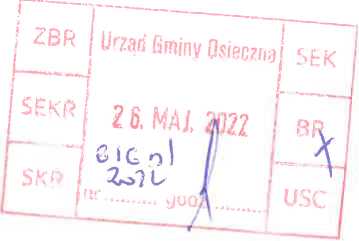 Roman LewickiRadny RM Osieczna    Burmistrz Gminy OsiecznaW trybie przewidzianym dla składania zapytań kieruje do Pana Burmistrza następujące pytania :Kilka miesięcy temu, w odpowiedzi na moje zapytanie dotyczące zmiany granic Miasta Osieczna,
zapowiedział Pan przedstawienie analizy stanu faktycznego w tej materii i zainicjowanie dyskusji z
radnymi w tym temacie. Jakie działanie przeprowadził Pan w tej sprawie od czasu tej publicznej
Pańskiej deklaracji? Jakie działania w tej sprawie i kiedy przeprowadzi Pan w 2022 roku?Wiele miesięcy temu wyraził Pan gotowość do rozmów na temat wprowadzenia „ strefy
zamieszkania" albo innego rozwiązania podnoszącego poziom bezpieczeństwa pieszych na osiedlu za
szkoła w Osiecznej ( miedzy ulica Kopernika a Miejska Droga ) . Po raz kolejny zwracam uwagę na
fakt przekraczania dozwolonej prędkości przez jeżdżących tymi ulicami. W sytuacji, w której nie ma
tam chodników, piesi (szczególnie dzieci) narażeni są na bardzo niebezpieczne sytuacje na tych
ulicach. Czy podejmie Pan konkretne działania w tej sprawie?Rada Miejska już w zeszłym roku jednoznacznie wyraziła wole i pogląd o zasadności wprowadzenia
płatnego parkingu przy Letnisku. Pan Burmistrz zobowiązał się do przeprowadzenia analiz i
przedstawienia koncepcji zorganizowania takiego parkingu. Dziś, pod koniec maja br., nie została
przedstawiona nam przedmiotowa koncepcja. Dlaczego ?Od wielu miesięcy Pan Burmistrz informuje nas o kolejnych pomysłach na rozwiązanie problemu
zlokalizowania i wybudowania nowego ujęcia wody na terenie naszej Gminy, szczególnie z mysia o
zabezpieczeniu w przyszłości wody dla Kąkolewa. Proszę o informacje jakie działania przeprowadziła
Gmina w tym zakresie jakie działania przeprowadzi w bieżącym roku.Nasza Gmina jest uczestnikiem projektu Zintegrowanych Inwestycji Terytorialnych (razem z
Miastem Leszno i sąsiadującymi z Lesznem gminami), w myśl którego Gmina Osieczna ma szanse
otrzymać kwotę ok. 5 min złotych. Czy zamierza Pan Burmistrz, a jeśli tak to w jaki sposób,
konsultować, analizować i wypracowywać z Rada Miejska Gminy Osieczna sposób i cel, na jaki te
środki mogłyby zostać wydane?P0 raz kolejny zgłaszam pomysł połączenia komunikacyjnego rejonu ulic Czereśniowa, Wiśniowa,
Morelowa (w Kakolewie ) z droga DK12 ( może przez połączenie z ulica Przemysłowa ). Efektem
realizacji tego projektu byłoby poprawienie komunikacji w miejscowości Kąkolewo. Jakie jest zdanie
Pana Burmistrza w tym temacie? Jeśli Pańskim zdaniem jest to dobry, perspektywiczny pomysł, to
jakie działania i kiedy podejmie Pan w tej sprawie ?Ok. pół roku temu Gmina rozpoczęła procedurę (Rada Miejska podjęła stosowna uchwałę zmiany
planu miejscowego w miejscowości Trzebania. Proszę o informacje jakie działania udało się Panu
Burmistrzowi ( Urzędowi) zrealizować w tym czasie w tej sprawie ?Na sesji w dniu 9 marca 2022 RM podjęła uchwałę, w siad za regulacjami ustawowymi, o
wyznaczeniu miejsca przeznaczonego do handlu produktami wytworzonymi przez rolników i ich
domowników. Możliwość takiego handlu może być prowadzona w piątki i w soboty, od godz. 5 do 12,
na fragmencie ul. Jeziornej w Osiecznej.Pan Burmistrz wielokrotnie deklarował, że jest odpowiedzialny i decyduje o kształcie polityki
informacyjnej Urzędu. Dlatego wnioskuje i apeluje do Pana Burmistrza o przeprowadzenie kampanii
informacyjnej dotyczącej nowo stworzonej możliwości handlu bezpośredniego ( proponuje
wykorzystanie gminnych profili mediów społecznościowych, stron internetowych i gazety).Dlaczego takich działań nie podjęto do tej pory?Władze naszej Gminy, na przestrzeni wielu lat, decydowały i decydują o uruchomieniu programów
pomocowych, dotacji, dofinansowywania. W ogóle jest przecież tak, że proces rządzenia Gmina
oznacza miedzy innymi podejmowanie decyzji, w myśl których niektóre grupy naszej społeczności
dostają prawo do korzystania z puli wspólnych, wspólnie wypracowanych przez wszystkich obywateli
środków. Władza samorządowa sama tych pieniędzy nie zarabia, jedynie i az ma nimi zarządzać i
sprawiedliwie je dzielić. Przykładem takich decyzji sa wszelkie dotacje na działalność grup kulturalno-
sportowych, czy choćby wielki gminny program dotacji do wymiany pieców.W moim przekonaniu, dzisiaj, takiej pomocy Gmina Osieczna mogłaby udzielić właścicielom
nieruchomości w naszej Gminie, w strefach objętych nadzorem konserwatorskim, w zakresie
REMONTU ELEWACJI BUDYNKÓW.Nasza Gmina, nasza społeczność,wydaje co roku publiczne pieniądze na poprawę infrastruktury, w
której funkcjonujemy. Gołym okiem jednak widać jak ten wizerunek psuje widok elewacji kamienic w
centrum Osiecznej.Wyrażam nadzieję, że stworzenie przyjaznego, przejrzystego programu ( BEZPIECZNEGO RÓWNIEŻ
DLA FINANSÓW GMINY), na mocy którego można by otrzymać dotacje do remontu elewacji,
mogłoby w ciągu najbliższych lat poprawić wizerunek, estetykę centrum pięknego, zabytkowego
miasteczka.Proszę Pana Burmistrza o wyrażenie opinii w tej sprawie. Będę wdzięczny tez Państwu Radnym za
włączenie się do ewentualnej dyskusji w tym temacie.Z poważaniem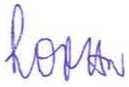 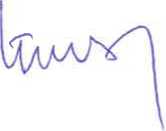 